ΘΕΜΑ : Ενημερωτική  Συνάντηση Σχολικών Συμβούλων για το  Ευρωπαϊκό Πρόγραμμα «Erasmus+, KA2, Xenios Zeus»Καλούνται οι Σχολικοί Σύμβουλοι Α/θμιας Εκπ/σης Κεντρικής Μακεδονίας και οι Σχολικοί Σύμβουλοι ΠΕ02 Κεντρικής Μακεδονίας σε συνάντηση με τους Προϊστάμενους Επιστημονικής και Παιδαγωγικής Καθοδήγησης , με θέμα: «Παραγόμενο υλικό του Ευρωπαϊκού Προγράμματος Erasmus+, KA2, Xenios Zeus».Η συνάντηση θα πραγματοποιηθεί την Παρασκευή 10 Νοεμβρίου 2017, στην αίθουσα εκδηλώσεων της Περιφερειακής Δ/νσης Εκπ/σης Κεντρικής Μακεδονίας, ώρα 12:00-14:00, με εισηγητές:Παιδαγωγικό Τμήμα ΑΠΘ: κ. Ελένη Ξεφτέρη, κ. Θέκλα ΜιχάλογλουΣχολείο Νέας Ελληνικής Γλώσσας: κ. Μαρίνα ΚοκκινίδουΠανεπιστήμιο Δυτικής Μακεδονίας, Τμήμα Νηπιαγωγών: κ. Μυρτώ ΝτίναΔίκτυο «Άλφα»: κ. Ελευθερία Σπυροπούλου, Αρχείο Χαρτογραφικής Κληρονομιάς: κ. Παζαρλή Μαρία, κ. Πλούτογλου Νόπη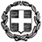 Ο Περιφερειακός Διευθυντής ΕκπαίδευσηςΚεντρικής Μακεδονίας                                       Παναγιώτης Ζ. Ανανιάδης